附件4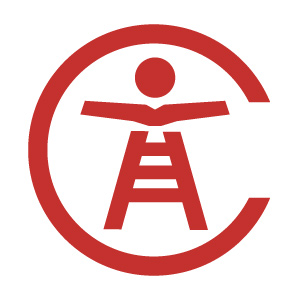 信息公开_厅函学位论文买卖、代写行为自查报告学院(中心、所)：一、学位论文质量管理情况（说明：本单位学位授予，学位论文质量监控等情况。）二、专项检查举措（说明：本次专项检查采取的措施。）三、发现问题（说明：本次专项检查开展以来所发现的问题，具体案例应详实，附表见下。）四、下一步工作的思路（说明：建立长效机制等。）五、有关建议（说明：2000字以内。）作者姓名学位论文题目授学位层次授学位时间导师姓名违规行为处理过程